Общество с ограниченной ответственностью «НОВОМАШ»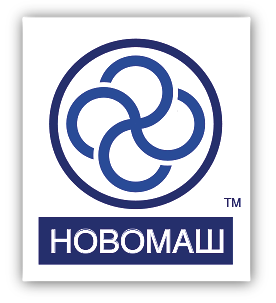 346500 Ростовская область, г. Шахты  ул.Советская 279 оф. 52Тел/факс(8636) 256-101, 256-206   info@novomash.su   сайт: новомаш.рф                                                       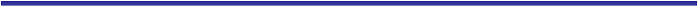 ОПРОСНЫЙ ЛИСТдля заказа оборудования: Элеватор ковшовыйДанные об элеваторе, транспортируемом грузе, условиях эксплуатацииПримечания:Приведение схемы установки элеватора с высотными отметками основание, пола здания, межэтажных перекрытий обязательно.Чертежи фундамента в каждом конкретном случае разрабатываются проектной организацией в зависимости от проектной массы элеватора с учетом загрузки ковшей и геологии местности.Предприятие заказчик:Дата:Дата:Адрес:Ф.И.О. исполнителяФ.И.О. исполнителяДолжность:Тел./Факс:М.П.ПодписьОбъект:Конвейер поз. №Количество:ПоказателиПоказателиПоказателиПоказателиВеличинаВеличинаПримечание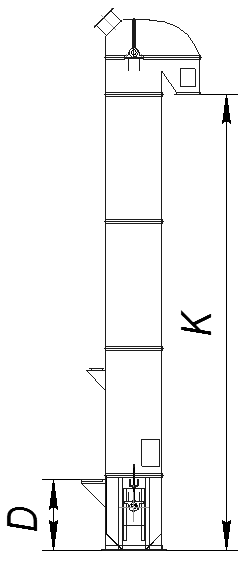 Основные технические данные элеватораОсновные технические данные элеватораВысота от натяжной оси до оси приводного вала, мВысота от натяжной оси до оси приводного вала, мОсновные технические данные элеватораОсновные технические данные элеватораПроизводительность, м3/чПроизводительность, м3/чОсновные технические данные элеватораОсновные технические данные элеватораРасположение привода (справа или слева, если смотреть со стороны загрузочного носка)Расположение привода (справа или слева, если смотреть со стороны загрузочного носка)Характеристика транспортируемого грузаХарактеристика транспортируемого грузаНаименованиеНаименованиеХарактеристика транспортируемого грузаХарактеристика транспортируемого грузаНасыпная масса, т/м3Насыпная масса, т/м3Характеристика транспортируемого грузаХарактеристика транспортируемого грузаКрупность, ммКрупность, ммХарактеристика транспортируемого грузаХарактеристика транспортируемого грузаТемпература, град.Температура, град.Характеристика транспортируемого грузаХарактеристика транспортируемого грузаСодержание влаги, %Содержание влаги, %Условия работыУсловия работыВ отапливаемом (неотаплива-емом) помещенииВ отапливаемом (неотаплива-емом) помещенииУсловия работыУсловия работыДиапазон температур окружающего воздуха, град.Диапазон температур окружающего воздуха, град.Условия работыУсловия работыВлажность окружающего воздуха, %Влажность окружающего воздуха, %РазмерыD (м)D (м)K (м)K (м)ПримечаниеПримечаниеРазмеры